Methods of measurement:Application formInterviewSeries of practical tasks including teaching taskProof of qualificationsReferencesWe will consider any reasonable adjustments under the terms of the Disability Discrimination Act (1995), to enable an applicant with a disaility (as defined under the Act) to meet the requirements of the post. Head of Digital Technology and Computer ScienceHead of Digital Technology and Computer ScienceJob Description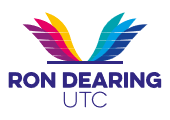 Job DescriptionOverall purpose of the post:Working with the Leadership Team and Governing Board and in partnership with our university and employer sponsors, you will:Develop the UTC as a catalyst for social and economic change, improving the outcomes for students and supporting the regeneration of the local economy.Be committed to supporting students through their learning journey from 14-19 and beyond.Lead self-evaluation within the Digital Technology and Computer Science Department.Lead the development and implementation of the Digital Technology and Computer Science Department Improvement Plan to ensure the realisation of an exceptional educational provision for all students.Ensure focussed, data driven improvement.Lead the design and development of an outstanding, innovative and creative Digital Technology curriculum comprised of high quality theoretical, practical and project-based experiences.Lead teaching and learning within the Digital Technology and Computer Science Department, including co-ordinating staff Appraisal and quality assurance of teaching and learning.Ensure an aspirational, motivational and creative culture is developed, sustained and celebrated.Promote and model inspirational teaching and learning within your own teaching.Establish and develop effective team working practices.Lead the implementation of the Target-setting and Assessment policy within the Digital Technology and Computer Science Department.Monitor students’ progress towards targets, identifying those who are underachieving and implementing effective intervention strategies to address the underachievement.Lead the implementation of the Professional Values and Behaviours policy within the Digital Technology and Computer Science Department.Manage student welfare, child protection and anti-bullying procedures effectively within the Digital Technology and Computer Science Department.Manage the departmental budget and resources effectively to maximise impact on teaching and learning and provide value for money.Ensure that the allocation and use of accommodation provides a positive and safe learning environment that promotes the highest achievement for all.Involve students in decision-making processes by developing policies and practices that treat them as partners in the learning process.Work with partner primary schools to support the teaching and learning of Digital Technology and Computer Science and inspire a passion for Digital Technology in young people.Person SpecificationPerson SpecificationEssentialEssentialDesirableDesirableMeasured by:QualificationsQualificationsComputer Science or Digital Technology-related degreeQualified Teacher Status Relevant further degree or equivalentRelevant further degree or equivalentRelevant further degree or equivalent1, 4ExperienceTrack record of outstanding teachingTrack record of successful leadership experience within a school or Sixth Form CollegeExperience of teaching GCSE Computer ScienceExperience of developing and leading curriculum innovation, using latest technologiesExperience of contributing to departmental self-evaluation and improvement -planningExperience of carrying out effective quality assurance of teaching and learningExperience of target-setting for staff and studentsExperience of monitoring progress towards targetsExperience of co-ordinating intervention programmes to address underperformance of staff and studentsTrack record of outstanding teachingTrack record of successful leadership experience within a school or Sixth Form CollegeExperience of teaching GCSE Computer ScienceExperience of developing and leading curriculum innovation, using latest technologiesExperience of contributing to departmental self-evaluation and improvement -planningExperience of carrying out effective quality assurance of teaching and learningExperience of target-setting for staff and studentsExperience of monitoring progress towards targetsExperience of co-ordinating intervention programmes to address underperformance of staff and studentsExperience as a Head of Department in a school or Sixth Form CollegeExperience of teaching the City and Guilds Technical Award in Digital TechnologyExperience of teaching Level 3 BTEC Computer ScienceExperience of monitoring student progress using SIMsIndustry experienceExperience of engaging with community, business and industry partnersExperience as a Head of Department in a school or Sixth Form CollegeExperience of teaching the City and Guilds Technical Award in Digital TechnologyExperience of teaching Level 3 BTEC Computer ScienceExperience of monitoring student progress using SIMsIndustry experienceExperience of engaging with community, business and industry partnersExperience as a Head of Department in a school or Sixth Form CollegeExperience of teaching the City and Guilds Technical Award in Digital TechnologyExperience of teaching Level 3 BTEC Computer ScienceExperience of monitoring student progress using SIMsIndustry experienceExperience of engaging with community, business and industry partners1, 2, 5Knowledge, Skills and AbilitiesKnowledge, Skills and AbilitiesAbility to teach to teach GCSE  Computer Science,  the City and Guilds Technical Award in Digital Technology and Level 3 BTEC Computer ScienceAbility to teach good lessonsAbility to lead and manage effectively within a fully inclusive schoolAbility to inspire and lead a diverse teamAbility to lead teaching and learning effectively within a departmentAbility to understand, analyse and make effective use of a wide range of data to inform self-evaluation, target-setting and improvement-planningAbility to relate effectively to young people of all abilitiesAbility to provide a safe environment to ensure the physical and psychological safety of the studentsAbility to manage a budget and resources effectively to maximise impact on teaching and learning and ensure value for moneyAbility to relate effectively to parents/carersAbility to work effectively with our university and employer sponsors An understanding of the UTC movementA sense of humourResilient and flexible to meet the demands of the postExcellent organisational and communication skillsAbility to teach to teach GCSE  Computer Science,  the City and Guilds Technical Award in Digital Technology and Level 3 BTEC Computer ScienceAbility to teach good lessonsAbility to lead and manage effectively within a fully inclusive schoolAbility to inspire and lead a diverse teamAbility to lead teaching and learning effectively within a departmentAbility to understand, analyse and make effective use of a wide range of data to inform self-evaluation, target-setting and improvement-planningAbility to relate effectively to young people of all abilitiesAbility to provide a safe environment to ensure the physical and psychological safety of the studentsAbility to manage a budget and resources effectively to maximise impact on teaching and learning and ensure value for moneyAbility to relate effectively to parents/carersAbility to work effectively with our university and employer sponsors An understanding of the UTC movementA sense of humourResilient and flexible to meet the demands of the postExcellent organisational and communication skillsAbility to teach to teach GCSE  Computer Science,  the City and Guilds Technical Award in Digital Technology and Level 3 BTEC Computer ScienceAbility to teach good lessonsAbility to lead and manage effectively within a fully inclusive schoolAbility to inspire and lead a diverse teamAbility to lead teaching and learning effectively within a departmentAbility to understand, analyse and make effective use of a wide range of data to inform self-evaluation, target-setting and improvement-planningAbility to relate effectively to young people of all abilitiesAbility to provide a safe environment to ensure the physical and psychological safety of the studentsAbility to manage a budget and resources effectively to maximise impact on teaching and learning and ensure value for moneyAbility to relate effectively to parents/carersAbility to work effectively with our university and employer sponsors An understanding of the UTC movementA sense of humourResilient and flexible to meet the demands of the postExcellent organisational and communication skillsAbility to teach outstanding lessonsAn understanding of the challenges of Further/ Higher Education/Apprenticeships1, 2, 3, 5PhysicalPhysicalGood health recordGood health recordGood health record